Pengaruh Disiplin Kerja Dan Kepuasan Kerja Terhadap Kinerja Karyawan Bagian Penjualan Dan Distribusi( Studi Pada PT Maan Ghodaqo Siddiq Lestari )SKRIPSIUntuk Memenuhui Sebagian SyaratUntuk Memperoleh Gelar Sarjana S-1Program Studi Manajemen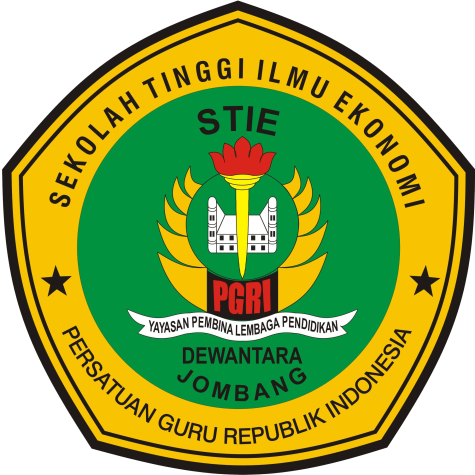 Heny Prestanti1461155SEKOLAH TINGGI ILMU EKONOMI (STIE) PGRI DEWANTARA JOMBANG2018